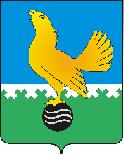 Ханты-Мансийский автономный округ-Юграмуниципальное образованиегородской округ город Пыть-ЯхАДМИНИСТРАЦИЯ ГОРОДАП О С Т А Н О В Л Е Н И ЕОт 24.12.2018									№ 460-паОб утверждении  порядка финансового обеспечения за счет средств местного бюджета мероприятий по организации питания обучающихся муниципальных общеобразовательных организаций города Пыть-Яха в учебное время по месту нахождения общеобразовательной организации	В соответствии с частью 4 ст. 37 Федерального закона от 29.12.2012                        № 273-ФЗ «Об образовании в Российской Федерации», Уставом муниципального образования городской округ город Пыть-Ях, постановлением администрации города от 09.02.2017 № 35-па «Об утверждении Регламента администрации муниципального образования городской округ город Пыть-Ях», в целях регулирования отдельных отношений в сфере организации питания обучающихся муниципальных общеобразовательных организаций:1.	Утвердить порядок финансового обеспечения за счет средств местного бюджета мероприятий по организации питания обучающихся муниципальных общеобразовательных организаций города Пыть-Яха в учебное время по месту нахождения общеобразовательной организации согласно приложению. 2.	Установить  размер  расходов  на  оплату  продуктов  питания  и  услуг по организации питания обучающихся муниципальных общеобразовательных организаций в учебное время по месту нахождения общеобразовательной организации  на  оплату  одноразового питания  за счет средств местного бюджета  равный 44  рублям  в день  на одного обучающегося, за  исключением отдельных категорий обучающихся, которым оказывается социальная поддержка в виде предоставления двухразового питания за счет средств субвенций  из  бюджета  Ханты – Мансийского  автономного  округа – Югры. 3.	Департаменту образования и молодежной политики                                     (П.А. Наговицына): 3.1.	Осуществлять планирование и распределение средств местного бюджета на финансовое обеспечение мероприятий по организации питания обучающихся в учебное время по месту нахождения общеобразовательной организации на период, соответствующий периоду формирования бюджета, в порядке, установленном пунктом 1 настоящего постановления.3.2.	Осуществлять контроль за расходованием средств местного бюджета на финансовое обеспечение мероприятий по организации питания обучающихся в учебное время по месту нахождения общеобразовательной организации.4.	Директорам муниципальных общеобразовательных организаций: 4.1.		Создать необходимые условия для организации питания обучающихся, за счет средств местного бюджета, средств родительской платы за питание обучающихся в учебное время по месту нахождения общеобразовательной организации.4.2.		Установить локальными нормативными актами общеобразовательной организации:4.2.1.	Порядок организации питания обучающихся в общеобразовательной организации.4.2.2.	Форму заявления на обеспечение питанием обучающихся в общеобразовательной организации в учебное время.4.2.3.	Размер платы, взимаемой с родителей (законных представителей)        за обеспечение питанием обучающихся, с учетом мнения обучающихся, родителей (законных представителей) несовершеннолетних обучающихся и педагогических  работников общеобразовательной организации, с учетом оплаты  одноразового питания обучающихся  в  размере 44-х рублей  в  день  за счет средств местного бюджета.4.3.	Назначить должностное лицо, ответственное за организацию питания обучающихся.4.4.	Обеспечить ведение и своевременную передачу в муниципальное казенное учреждение «Центр бухгалтерского и комплексного обслуживания муниципальных учреждений г. Пыть-Яха» первичных документов, необходимых для финансового обеспечения мероприятий по организации питания обучающихся, для подготовки сводной информации, необходимой для составления отчетов о расходовании средств на питание обучающихся.4.5.	Организовать контроль за надлежащим исполнением обязательств                   по оказанию услуг по организации горячего питания обучающихся.5.	Настоящее постановление вступает в силу с 01.01.2019.6.    Отделу по наградам, связям с общественными организациями и СМИ управления делами (О.В. Кулиш) опубликовать постановление в печатном средстве массовой информации «Официальный вестник».7.   Отделу по информационным ресурсам (А.А. Мерзляков) разместить постановление на официальном сайте администрации города в сети Интернет.8.	Признать утратившим силу постановление администрации города от 17.08.2017 №220-па «Об обеспечении питанием обучающихся в муниципальных общеобразовательных  организациях,  расположенных на территории  города Пыть – Яха». 9.	Контроль за выполнением постановления возложить на заместителя главы города (направление деятельности - социальная сфера).Глава города Пыть-Яха								А.Н. Морозов        Приложение         к постановлению администрации 							        города Пыть-Яха							     от 24.12.2018 № 460-паПорядок финансового обеспечения за счет средств местного бюджета мероприятий по организации питания обучающихся муниципальных общеобразовательных организациях города Пыть-Яха в учебное время по месту нахождения общеобразовательной организации (далее – порядок)1.	Порядок регулирует вопросы финансового обеспечения мероприятий по организации питания обучающихся муниципальных общеобразовательных организаций (далее – общеобразовательные организации) в учебное время по месту нахождения общеобразовательной организации.2.	Финансовое обеспечение питания обучающихся осуществляется за счет средств бюджета автономного округа, средств местного бюджета, средств родителей (законных представителей) обучающихся за организацию дополнительного питания обучающихся, а также за счет иных источников, не запрещенных законодательством.3.	Питание обучающихся обеспечивается общеобразовательными организациями в соответствии с утвержденными государственными санитарно-эпидемиологическими правилами и нормативами.4. 	За счет средств местного бюджета организовано питание в размере 44-х рублей в день на одного обучающегося, за исключением отдельных категорий обучающихся, которым оказывается социальная поддержка в виде предоставления двухразового питания, на основании письменного заявления одного из родителей (законных представителей) по форме, установленной локальным нормативным актом общеобразовательной организации.5.	В заявлении родитель (законный представитель) указывает период в течение учебного года, на который обучающийся должен быть обеспечен питанием, и подтверждает свое согласие на порядок обеспечения питанием в данной общеобразовательной организации, установленный локальным правовым актом общеобразовательной организации.7. 	Объем расходов на финансовое обеспечение мероприятий по организации питания обучающихся, предоставляемый общеобразовательной организацией за счет средств местного бюджета и определяется по формуле:Оср = Чо * Кд * Нр, где:(Оср) – объем средств местного бюджета на финансовый год:Чо – среднегодовая численность обучающихся общеобразовательных организаций, получающих питание в учебное время по месту нахождения общеобразовательной организации за счет средств местного бюджета:Кд – среднее количество учебных дней питания одного учащегося в учебное время по месту нахождения общеобразовательной организации в финансовом году, равное 160;Н – размер расходов на финансовое обеспечение мероприятий                                       по организации питания в день на одного обучающегося общеобразовательной организации в учебное время по месту нахождения общеобразовательной организации, равный 44 рубля в день.8.	Образовательные организации вправе использовать экономию средств местного бюджета, в объеме, не превышающем 20% от общего объема выделенных средств на организацию питания, сложившуюся в результате пропусков дней занятий учащимися (в результате карантина, актированных дней, по иным причинам), на те же цели путем увеличения калорийности, витаминизации и разнообразия рациона питания.9.	В общеобразовательной организации может быть организовано дополнительно к основному питанию дополнительное питание за счет средств родительской платы, взимаемой с родителей (законных представителей) на основании договора, заключенного с организацией - поставщиком услуг, за исключением обучающихся, которым оказывается социальная поддержка в виде бесплатного предоставления двухразового питания. Размер родительской платы за организацию дополнительного питания определяется организацией, являющейся поставщиком услуг по организации питания в данной образовательной организации. Оплата за дополнительное питание поступает на расчетный счет организации, указанный в договоре, заключенном между родителями (законными представителями) и организацией, предоставляющей услуги по организации питания.10.	В расходы на обеспечение питанием обучающихся общеобразовательных организаций включаются расходы на оплату стоимости продуктов питания с учетом торговой наценки.11. 	Муниципальные общеобразовательные организации, указанные в приложении к настоящему порядку, в рамках финансового обеспечения мероприятий по организации питания обучающихся, за исключением отдельных категорий обучающихся, которым предоставляется социальная поддержка в виде предоставления двухразового питания в учебное время, организуют работу по размещению муниципального заказа и заключению договоров на оказание услуг по организации питания в соответствии с законодательством в сфере закупок товаров, работ, услуг для обеспечения государственных и  муниципальных нужд.12.	Департамент образования и молодежной политики администрации города Пыть-Яха в течение финансового года осуществляет корректировку объема доведенных бюджетных ассигнований за счет средств местного бюджета между общеобразовательными организациями с учетом фактического изменения количества обучающихся, а также осуществляет контроль за целевым использованием средств по организации питания обучающихся в общеобразовательных организациях.Приложение к порядку финансового обеспечения за счет средств местного бюджета мероприятий по организации питания обучающихся муниципальных общеобразовательных организациях города Пыть-Яха в учебное время по месту нахождения общеобразовательной организацииПереченьмуниципальных общеобразовательных организаций города Пыть-Яха, в которых организовано питание обучающихся в учебное время по месту нахождения общеобразовательной организации №
п/пНаименование муниципальной общеобразовательной организации1Муниципальное бюджетное общеобразовательное учреждение средняя общеобразовательная школа №1 с углубленным изучением отдельных предметов2Муниципальное бюджетное общеобразовательное учреждение средняя общеобразовательная школа № 23Муниципальное бюджетное общеобразовательное учреждение средняя общеобразовательная школа № 44Муниципальное бюджетное общеобразовательное учреждение средняя общеобразовательная школа № 55Муниципальное бюджетное общеобразовательное учреждение средняя общеобразовательная школа № 66Муниципальное автономное общеобразовательное учреждение «Комплекс средняя общеобразовательная школа-детский сад»